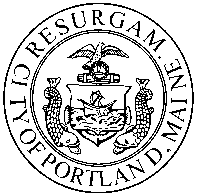 PLANNING BOARD REPORTPORTLAND, MAINE415 Cumberland AvenueBuilding Renovation: Commercial & ResidentialSubdivision Amendment2018-011Applicant: 415 CA, LLC.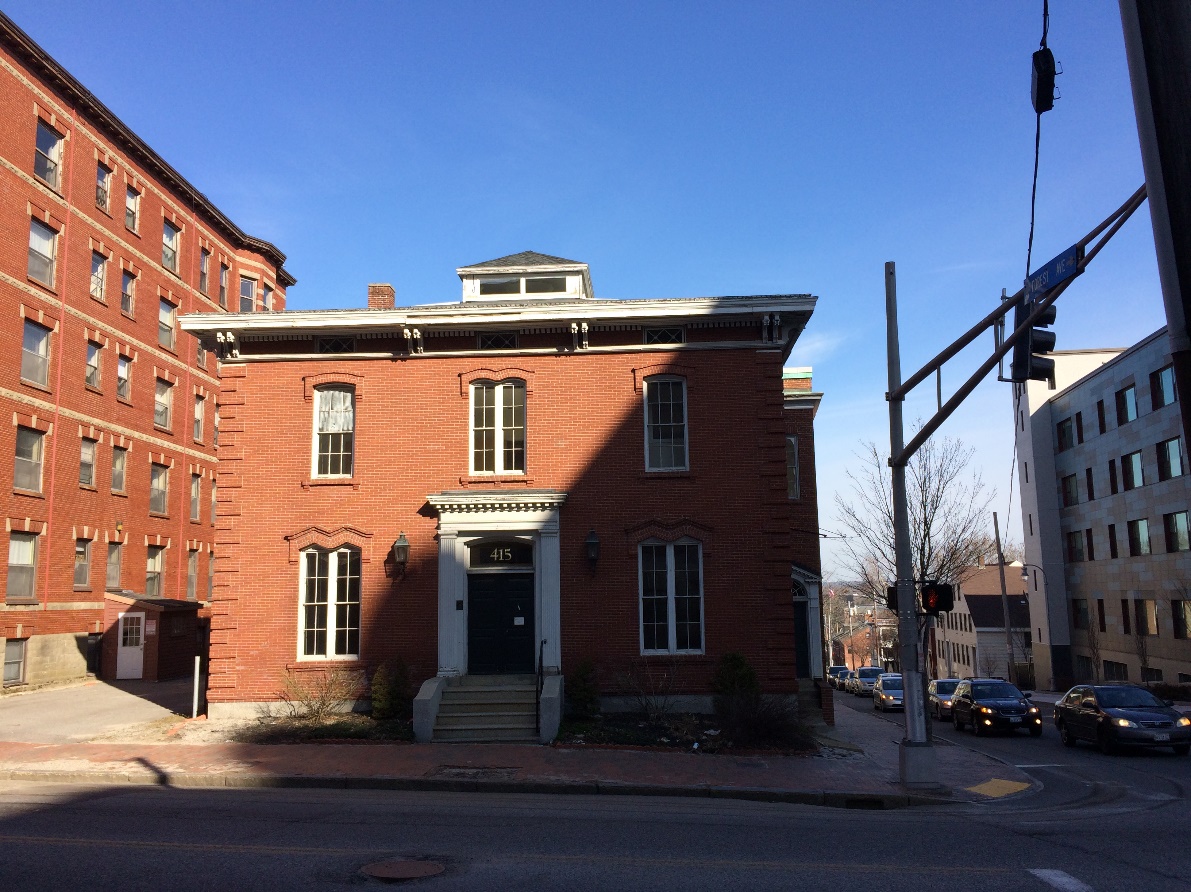 I.	Project SummaryThe owner of 415 Cumberland Avenue seeks a subdivision amendment for this previously approved project, which the Planning Board reviewed at an April 24 public hearing. The applicant’s original proposal included renovation of the building into eight residential units and two commercial units. The applicant now seeks to create nine residential units and two commercial units. The extra unit will be created out of square footage previously reserved for one of the two commercial spaces. The proposed amendment is intended to allow the project to better respond to market demand.The property is not within a historic district, nor the downtown pedestrian overlay district, but it is within 100 feet of the Congress Street historic district. As such, this project’s previous review process included historic preservation advisory review. The newly proposed residential unit will primarily impact the interior of the building, but may result in replacement of four windows which the applicant now desires to be made operable. Review and approval of proposed window specifications by historic preservation staff is one of the existing, outstanding conditions of approval for the site plan (approved 4/24/18, Attachment 2).The Planning Department sent 188 notices of this agenda item to property owners within 500 feet of the site. Notice of this item also appeared in legal advertisements on June 18 and June 19, 2018.Applicant: Sam Reiche, 415 CA, LLCConsultants: Walsh Engineering Associates (Thomas Greer, P.E.); Downeast Surveying & Development (Elwood Ellis); Archetype Architects (Barry Yudaken)II.	REQUIRED REVIEWS    III.	PROJECT DATA    VIII.	ZONING ANALYSIS The majority of the property at 415 Cumberland Avenue is located within the B-3c downtown business zone, while approximately 20 feet of the property’s northwest area is located in the R-6 residential zone (this area includes proposed apartments, but not the proposed commercial spaces). No additional parking is required for the project in either zone, and the six tandem-parked garage spaces will remain. Staff find the proposed project in conformance with zoning requirements.z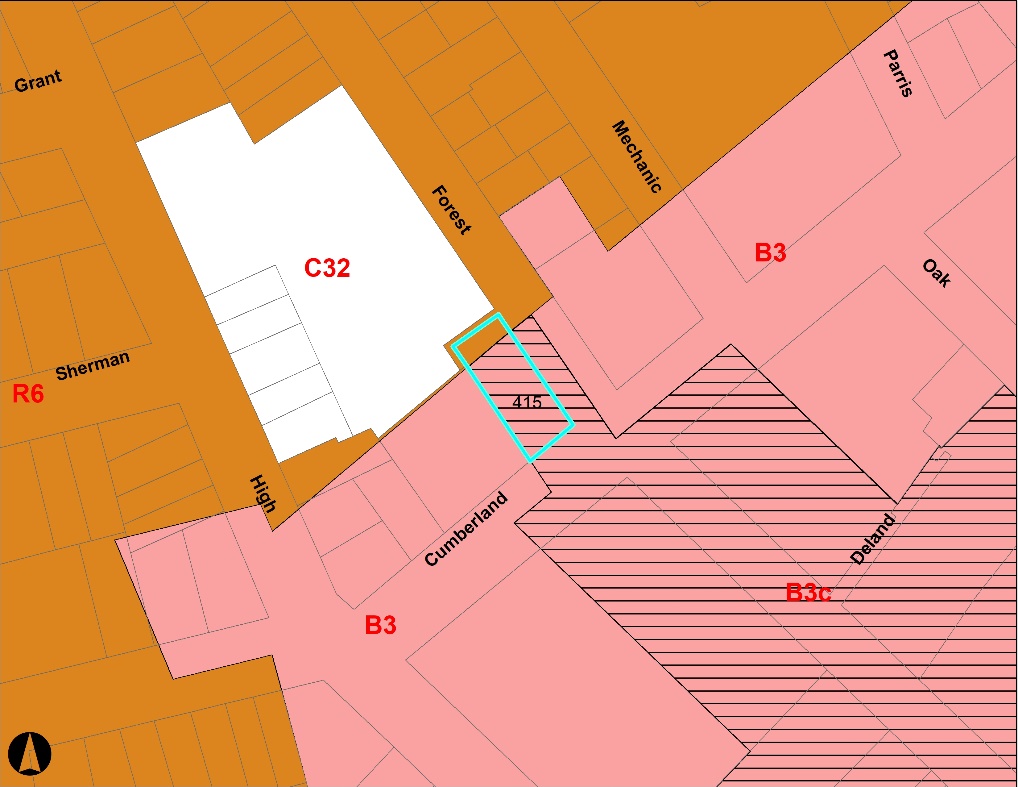 Zoning context of proposed 415 Cumberland Avenue. The project parcel is outlined in light blue.IX.	DEVELOPMENT REVIEWA.	SubDivision (Section 14-497)	The proposed development prompts review for conformance with relevant standards of Portland’s subdivision ordinance and applicable regulations.Will Not Result in Undue Water and Air Pollution; Will Not Result in Undue Soil Erosion Staff find the proposed project in conformance with this standard.Sufficient Water Available	The applicant provided a capacity to serve letter from the Portland Water District. Will Not Cause Unreasonable Traffic CongestionStaff find the proposed project in conformance with this standard.Will Provide for Adequate Sanitary Sewer and Stormwater Disposal; Will Not Cause an Unreasonable Burden on Municipal Solid Waste and SewageStaff confirmed wastewater capacity for the additional unit with the Department of Public Works.Scenic Beauty, Natural, Historic, Habitat and other ResourcesStaff find the proposed project will not have an adverse effect on the scenic or natural beauty of the area.Comprehensive PlanStaff find the proposed project compatible with the Comprehensive Plan, which includes the following applicable goals: “create economic prosperity by growing Portland’s tax and employment base” “encourage additional contextually appropriate housing density in and proximate to neighborhood centers, concentrations of services, and transit nodes and corridors as a means of supporting complete neighborhoods”XII.	 PROPOSED MOTIONSThis application deals with an increase in number of units and amends the subdivision plat. The site plan approval granted by the Board on April 24, 2018 remains in effect, including all conditions, for this amendment.AMENDED SUBDIVISION On the basis of the application, plans, reports, and other information submitted by the applicant; findings and recommendations contained in the Planning Board report for the public hearing on June 26, 2018 for application 2017-011 (415 Cumberland Avenue) relevant to the subdivision regulations; and the testimony presented at the Planning Board hearing, the Planning Board finds that the plan [is / is not] in conformance with the subdivision standards of the land use code.XIII. 	ATTACHMENTSPlanning Board Report Attachments415 Cumberland Planning Board Workshop Staff Report 4-24-18415 Cumberland Approval Letter - Level III & SubdivisionApplicant’s Submittals Cover LetterLevel III ApplicationApplicant’s PLANS P1   Floor PLANSP2   ELEVATIONSP3   SUBDIVISION PLANP4   SITE PLANP5   LANDSCAPE PLANP6   DEMOLITION PLAN & DETAILSP7   SURVEYSubmitted to Portland Planning BoardPublic Hearing Date: June 26, 2018Prepared by: Christian RoadmanDate: June 22, 2018Waiver RequestsApplicable StandardsNonen.a.Review		Relevant CodeSubdivisionSection 14-497Existing Zoning			B-3c Downtown Business, R-6 Residential B-3c Downtown Business, R-6 Residential B-3c Downtown Business, R-6 Residential Existing Use		Commercial Commercial Commercial Proposed Use			Commercial and Residential Commercial and Residential Commercial and Residential Proposed Development Program2 Commercial Units, 8 Residential Units 2 Commercial Units, 8 Residential Units 2 Commercial Units, 8 Residential Units - Bedroom MixOne Studio, Four 1-Bedroom, Three 2-Bedroom , One 3-BedroomOne Studio, Four 1-Bedroom, Three 2-Bedroom , One 3-BedroomOne Studio, Four 1-Bedroom, Three 2-Bedroom , One 3-BedroomParcel Size			6,098 sq. ft. 6,098 sq. ft. 6,098 sq. ft. Existing Proposed Net Change  Building Footprint (sq. ft.)4,929 4,929 0 Building Floor Area (sq. ft.)15,820 15,820 0 Impervious Surface Area (sq. ft.)5,762 5,786 24 Parking Spaces 6 6 0 Bicycle Parking Spaces0 4 4 Estimated Cost of Project$800,000 $800,000 $800,000 